ΕΛΛΗΝΙΚΗ  ΔΗΜΟΚΡΑΤΙΑ                       Ρόδος  09/04/2021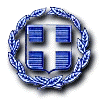 ΝΟΜΟΣ ΔΩΔΕΚΑΝΗΣΟΥ       		    Πρακτικό 11ο    ΔΗΜΟΣ  ΡΟΔΟΥ           		     ΠΙΝΑΚΑΣ ΔΗΜΟΣΙΕΥΣΗΣ ΘΕΜΑΤΟΣ   ΕΚΤΑΚΤΗΣ ΣΥΝΕΔΡΙΑΣΗΣ ΤΟΥ ΔΗΜΟΤΙΚΟΥ ΣΥΒΟΥΛΙΟΥ  08/04/2021 ΟΙ ΜΑΡΤΥΡΕΣ :   	                                                              Η ΕΝΕΡΓΗΣΑΣ ΤΗΝ         ΤΟΙΧΟΚΟΛΛΗΣΗ Μοσχούς Σωτήρης                                                                                                 Μανωλίτση  Μαρία 2)  Χαραλάμπους Άννα          				ΘΕΜΑ  ΑΡΙΘΜΟΣΑΠΟΦΑΣΗΣΨΗΦΟΦΟΡΙΑΛήψη απόφασης για τον κατεπείγοντα χαρακτήρα της έκτακτης δια περιφοράς συνεδρίασης του Δημοτικού Συμβουλίου της 08ης Απριλίου 2021.067/2021ΟΜΟΦΩΝΑΈκδοση ψηφίσματος του Δήμου Ρόδου για την εξαίρεση του κριτηρίου της εντοπιότητας  από  τις προσλήψεις μόνιμου προσωπικού στα εργοστάσια της ΔΕΗ στη  Ρόδο.068/2021ΟΜΟΦΩΝΑ